О   внесении    изменений   в     постановлениеадминистрации  Трехбалтаевского    сельскогопоселения    Шемуршинского    района   от   12                                                                                   марта  2015   года    №25       «О представлениигражданами,   претендующими   на  замещение                                                                      должностей      муниципальной    службы,       и                                                                     лицами,        замещающими               должности                                                                                      муниципальной   службы   в      администрации                                                            Трехбалтаевского        сельского        поселенияШемуршинского         района            Чувашской                                                                Республики,   сведений о доходах, расходах, об                                                                имуществе  и  обязательствах  имущественного                                                                 характера»На основании подпункта «в» пункта 17 Национального плана противодействиякоррупции   на   2018-2020  годы,  утвержденного   Указом   Президента     Российской Федерации от 29 июня 2018 года №378,  администрация   Трехбалтаевского  сельского поселения Шемуршинского района Чувашской Республики постановляет:1.Внести    в    постановление     администрации     Трехбалтаевского    сельского поселения  Шемуршинского  района  Чувашской Республики   от   12  марта  2015  года №25  «О   представлении   гражданами,   претендующими   на   замещение  должностей муниципальной   службы,   и   лицами,   замещающими    должности     муниципальной службы  в   администрации   Трехбалтаевского   сельского  поселения  Шемуршинского района   Чувашской Республики,   сведений  о  доходах,   расходах,   об   имуществе    и обязательствах    имущественного    характера»    (далее  -    Положение)        следующее изменение: Пункт 2 Положения дополнить абзацем вторым следующего содержания:«Сведения      о      доходах,      расходах,     об     имуществе     и     обязательствах имущественного      характера      оформляются    с     использованием         специального программного обеспечения «Справки БК».».  2. Настоящее     постановление    вступает   в   силу   после   его     официального опубликования   и   распространяется  на  правоотношения,   возникшие  с 1  января   2019 года.Глава Трехбалтаевского сельского поселенияШемуршинского района Чувашской Республики  	Ф.Ф.Рахматуллов                                   Третий разделЧАВАШ РЕСПУБЛИКИШАМАРША РАЙОНЕ 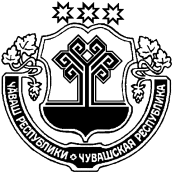 ЧУВАШСКАЯ РЕСПУБЛИКА ШЕМУРШИНСКИЙ РАЙОН  ПАЛТИЕЛЯЛ ПОСЕЛЕНИЙЕН АДМИНИСТРАЦИЙЕЙЫШАНУ               31   01    2019   №3Палтиел ялеАДМИНИСТРАЦИЯ ТРЕХБАЛТАЕВСКОГО СЕЛЬСКОГО ПОСЕЛЕНИЯ ПОСТАНОВЛЕНИЕ             31      01    2019  №3село Трехбалтаево